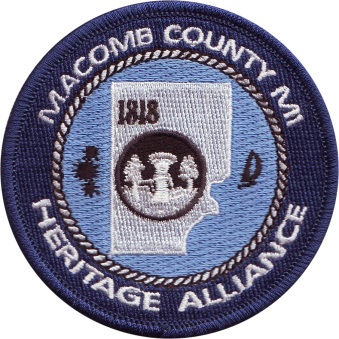 Event InformationHosting institution or groupEvent descriptionName of Event:Name of Event:Date/time of Event:Date/time of Event:Location of Event:Ticket Price:Name of Institution/Group:Contact Phone Number:Email Address:Website:NOTE: Please insure any flyers are in an image format, e.g., .jpg or .gif.